Конспект музыкального занятия«Волшебство Театра» с использованием театрализованной деятельности 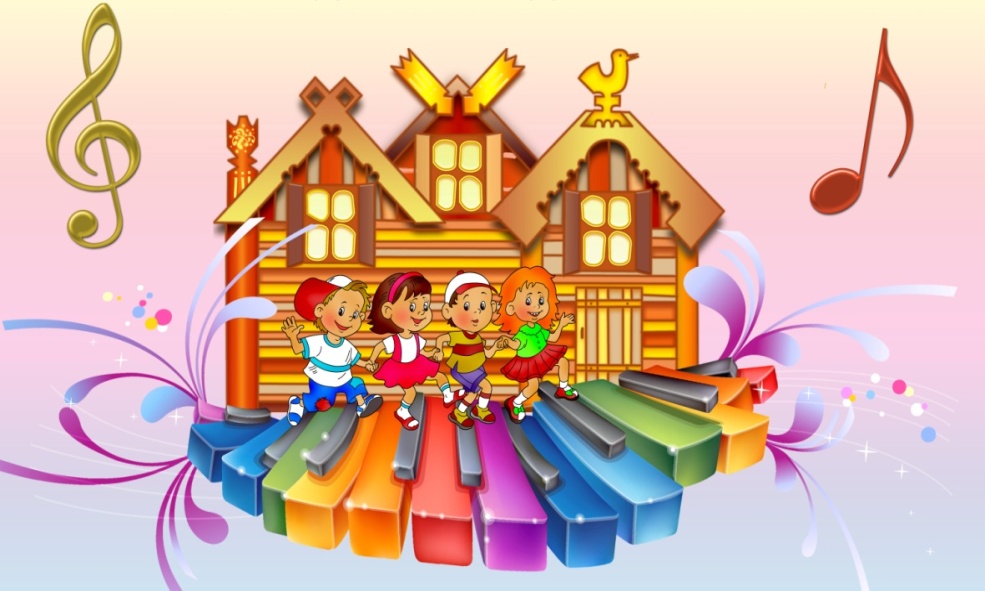 Цель:Развитие музыкальных и творческих способностей детей посредством синтеза искусств – театра, музыки, сказки, формирование привычки к здоровому образу жизни, на основе использования игровых технологий.Обучающие задачи :Обучать правильному подбору слов при описании характера и внешности героя сказки.Уметь составлять сюжетные композиции и разыгрывать мизансцены по сказке.Работать над формированием правильной, четкой речи, над артикуляцией, произношением.Развивающие задачи:Развивать у детей навыки совместной деятельности, чувств общности, умение выражать свое настроение.Развивать способности понимать эмоциональное состояние другого человека.Способствовать развитию тактильного восприятия и ощущения.Закреплять навыки детей по выполнению упражнений, направленных на развитие мелкой моторики рук.Учить детей в игре перевоплощаться с помощью развития языка жестов, мимики, пантомимики. Понимать то, что кроме речевых средств существуют и другие способы общения.Воспитательные задачи:Формировать музыкальный вкус и интерес к музыкальной деятельности. Прививать детям любовь к музыке, желание активного участия во всех видах музыкальной деятельности. Воспитывать дружеские взаимоотношения, умения договариваться и действовать сообща.Интеграция образовательных областей:Образовательная область «Познание»Расширять представления детей о жанрах музыки; вокальных и инструментальных видах исполнения.Образовательная область «Социально-коммуникативное развитие»Создать условия для творческого самовыражения, активного участия в совместной деятельности детей. Закреплять умение соблюдать правила поведения в музыкальной зале.Образовательная область «Художественно-эстетическое развитие»Формировать художественный и эстетический вкус, используя предметно-развивающую среду.Образовательная область «Физическое развитие»Формировать у детей культуру здорового образа жизни, используя игровые технологии.Образовательная область «Речевое развитие»Развивать умение «слышать свой голос», контролировать силу его звучания, дыхания, дикцию.Методы и приемы:. По признаку основного способа проведения – метод «погружения» в среду художественных образов, метод стимулирования к активному усвоению актерских навыков, практичный и вопросный методы, словесный, актерская и ролевая игра, ситуация успеха, прием похвалы, поддержки, сравнения. Определенное внимание было уделено самостоятельной работе учащихся, потому что ожидалось пронаблюдать индивидуальность каждого ребенка.Предварительная работа:Чтение и заучивание стихотворений, скороговорок. Беседа об эмоциональных переживаниях людей.Слушание на музыкальных занятиях пьес,изображающих различных животных (волк, лисичка, зайчик.)Просмотр мультфильма «Красная шапочка».Чтение сказки «Красная шапочка» Ш. Перро, имитирование и подражание героям сказки.Краткое описание:Занятие направлено на то, чтобы ребёнок смог проявить свою открытость и неповторимость, дети с помощью знаний и своих актерских способностей противостоят злым силам, которые в последнее время значительно ухудшили качество жизни всех людейАктивизируется участие детей в совместной деятельности, индивидуальная работа.Материалы к занятию:Шапочки-маски медведя, зайца,сказочных персонажей из сказки «Красная шапочка» - волк, Красная шапочка и т. д мультимедиа (компьютер, USB- флеш - накопители, музыкальный центр)Ход занятия:Музыкальный руководитель приводит детей в музыкальный зал.(На экране видео-зарисовка «Волшебство театра» под музыку вальса из кинофильма «Огни Рампы»Музыкальный руководитель :Ребята, я очень рада вас видеть в этом замечательном зале, нас встретила такая прекрасная нежная таинственная музыка! Вы слышали ее когда - нибудь? (Ответ детей) Эта мелодия из кинофильма «Огни рампы» с участием величайшего театрального и киноактера прошлого века Чарли Чаплина! И она неслучайно для нас сегодня звучит – наверное, потому, что я очень люблю театр и хочу с вами тоже поделиться этой любовью! Ребята, но мы с вами в зале не одни, давайте поприветствуем наших гостей, наших замечательных зрителей! (дети здороваются) А теперь поприветствуем друг друга!Музыкальная игра «Здравствуй, дружочек мой»Муз. Рук : Проходите, садитесь на стульчики, усаживайтесь поудобнее, А сейчас я вам кое –что расскажу!Совсем недавно в нашем городе случилась большая беда.Мульт-зарисовка «Песенка Коронавируса»Все жители нашего города и всех всех стран очень сильно заболели. Началась эпидемия и люди заражаются друг от друга.Чтобы спастись от этой беды нужно было нам обязательно не ходить в людные места, по возможности оставаться дома,Закрылись предприятия, магазины, и конечно же наши любимые театры! И как же плохо и скучно было всем людям – ведь они не могли побывать на любимых спектаклях, встретиться со сказками, с замечательной музыкой! Это ведбь очень печально!А как мы бы смогли помочь в такой ситуации? (ответы детей)Правильно,ребята, вы очень талантливые, и конечно смогли бы все маленькими актерами. А все ваши сценки, актерские успехи я бы могла снять на нашу замечательную камеру – вот она! (показывает видео камеру) и послать эти видеофильмы всем всем людям! Как вы думаете- обрадовались бы они этому? (ответы детей) Конечно, ведь они сидя дома, побывали бы почти в настоящем театре маленьких актеров из детского сада №….Но этот противный Вирус и тут навредничал—не поверил он, что вы настоящие актеры и знаете все о Театре! (обращает внимание детей на воздушные шары (в которых спрятаны задания) развешанные по залу)Видите, какие капли с заданиями нам тут развесил? И чем больше капля, тем больше он не верит, что будем настоящими талантливыми актерами!Вот сейчас я проколю первую каплю- не буду руками притрагиваться, и достану задание! Вот первое задание!1. Знают ли дети о Театре?- Вы любите сказки?- Что больше любите, слушать или смотреть сказки, спектакли?- Где можно увидеть спектакль? (в театре).- Какие театры вы знаете? (драматический, кукольный, музыкальный, национальный)- Кто показывает спектакли, сказочные представления в драматическом театре? (люди)- Вы знаете как, называют этих людей в театре? (актёры)- Актёры играют разные роли. Они на сцене могут превращаться в кого угодно! Могут играть глупого короля или капризную принцессу. А могут превратиться в маленького беспомощного щенка или трусливого зайчика.Муз. Рук прокалывает следующий шар поменьше2. А теперь он предлагает сыграть в одну игру. Называется она «Театральная гимнастика». Ну что же я уверена, что эта гимнастика помогает даже самым знаменитым и опытным артистам.Муз. рук. :Артистами хотите стать?(Ответы детей)Тогда скажите мне, друзья,Как можно изменить себя?Чтоб быть похожим на лису?Или на волка? Или на козу?Или на принца? На Ягу,Иль на лягушку, что в пруду?И значит что поможет изменить внешность любого актера?Дети: Изменить внешность можно с помощью костюма, маски, грима, прически, головного убора.Муз. рук.А без костюма можно, дети,Превратиться, скажем, в ветер,Или в дождик, иль в грозу,Или в бабочку, осу?Что здесь поможет, дети?Так чем же можно изобразить героя любого представления без костюма?Ответы детей: Руками, лицом, всем телом, т е жесты и мимика.Муз. рук прокалывает следующий шар, который еще меньше.Муз. рук:Смотрите, ребята, капли все меньше, придется все таки злому коронавирусу поверить, что мы станем настоящими актерами, что будем веселить и радовать людей, и что никакой вирус не помешает нашей счастливой жизни? А вот и следующее задание!3. А что такое мимика и жесты?дети?Ответ: выражение нашего лица.Муз. Рук :.Бывает без сомненьяРазное выраженье.А какие же чувства может выражать человек с помощью мимики лица?(На экране появляется видео-зарисовка «Эмоции» (грусть, радость, злость, удивление, страх, горе)А сейчас мы с вами поиграем в мимическую игру«Покажи настроение».Ну-ка, дети, не ленитесьВсе как один развеселитесь! (Дети изображают радость, веселье)Ну-ка, хватить веселиться,Нужно всем вам разозлиться! (Дети изображают злость)Ну, нельзя же вечно злиться,Предлагаю удивиться! (Дети изображают удивление)И продолжим развлечение :Покажите огорчение. (Дети изображают огорчение)Муз. рук.Понравилась игра?Дети, мы с вами поговорили о мимике. А что такое жесты?(Ответы детей)Муз. рук.А теперь пришла пора,Общаться жестами. Да-да!Послушайте музыку и подумайте, какими движениями под музыку можно передать характер героев сказок например, медведя или зайчика. А я конечно не забыла про нашу камеру и обязательно сниму ваши театральные этюды!Слушание пьес «Медведь», «Зайцы»Е. Тиличеевой(Дети по очереди или все вместе показывают движения)Муз. рук:А теперь давайте проверим, все ли движения вы вспомнили!На экране видео-зарисовка «Медведь. Зайчики» Е ТиличеевойМуз. Рук:Вот видите ребята, музыка помогла нам создать образы таких замечательных зверюшек! С помощью музыки можно узнать много интересного. Музыка может рассказать сказку, может изобразить разных животных, предметы, людей и их характеры. Сейчас вы услышите еще один музыкальный отрывок!Звучит музыка «Волк» С. Прокофьева из музыкальной сказки «Петя и Волк»Итак, кто же у нас сейчас появится?Дети. Волк!Дети под музыку изображают, как бегает волк рысцой. Муз. рук снимает детей на камеру.Муз. рук.Правильно, вы угадали. Вы хорошо изобразили волка. А помогла нам музыка замечательного композитора Сергея Прокофьева. Какая была музыка, сердитая или веселая ; легкая или тяжеловесная; быстрая или медленная?Дети отвечают, что музыка была сердитая, тревожная, быстрая.Муз. рук:А теперь посмотрим, что же в следующей капле – она уже совсем маленькая!4. А теперь отгадайте загадку:Бабушка девочку очень любила,Шапочку красную ей подарила,Девочка имя забыла своё,А ну, подскажите имя её.Дети. Это Красная Шапочка.Муз. рукМолодцы, ребята, конечно это наша замечательная героиня- Красная Шапочка!(В записи опять звучит мелодия из фильма «Огни рампы»)Слышите, опять звучит эта невероятная музыка из фильма о театре! И это неслучайно, значит она зовет нас поучаствовать в сказочном действии! Но времени у нас не так много, поэтому давайте представим что мы уже готовимся премьере и репетируем последние сцены спектакля про Красную Шапочку!Давайте вспомним, - Волк открыл дверь и слопал бабушку целиком. А сам ею притворился и стал поджидать Красную шапочку, которая как раз подошла к дому. Ну а теперь вспоминайте, как было в сказке и разыгрывайте данную сценку сами. Найдите себе пару, договоритесь, кто будет Волком, а кто Красной шапочкой. Вы готовы?(Выступающим детям одеваются шапочки героев)Давайте послушаем?Проводится игра.(Пара детей, лучше всех сыгравшие свои роли, приветствуется аплодисментами) Муз. Рук снимает на камеру актерские этюды.5. Муз. рук:Ну что же, посмотрим, что же за задание в этой малюсенькой капельке? Смотрите- Вирус пишет, что если мы сможем его удивить сильно сильно, то он поймет что вы ребята очень талантливые актеры, и навсегда исчезнет, как лопнули все эти капли в нашем зале!Муз. рук: А вы помните, ребята, что несла Красная Шапочка в подарок бабушке (ответ детей) Да, конечно, замечательное угощение. И вы знаете, мир Театра настолько волшебный, что затанцевать в спектакле могут даже пирожки (Детям раздают пирожки-ножки) Давайте все вместе попробуем? А снять это все на камеру мы попросим кого то из наших гостей! А поможет нам в разучивании этого танца самый невероятный актер всех времен- Чарли Чаплин!Видео-зарисовка «Танец с пирожками»Дети под музыку повторяют «Танец пирожков»Рефлексия.Муз. рук:Давайте похлопаем друг другу и сами себе. Вы молодцы, вы доказали Коронавирусу, что можете стать настоящими актерами, радовать и веселить всех людей, вспомнили всем известную сказку, но и смогли ее даже немного переделать на свой лад!Скажите теперь сами – вы смогли бы прожить без театра? Вдруг бы они закрылись тогда и больше совсем не открывались? (ответы детей).Молодцы, дети. Умеете и голосом, и в танце показать сказочных персонажей! Ну что ж, мы с вами послушали разную музыку, узнали, что музыка нам может о многом рассказать, а языком жестов и мимикой можно передать характер героев сказок. А еще, что мир театра настолько волшебный и невероятный, что затанцевать на сцене могут даже пирожки! А видеофрагменты с вашим участием мы обязательно отправим пожилым бабушкам и дедушкам, которые в связи с ослабленным здоровьем совсем недолжны посещать людные места вовремя эпидемии, вынуждены находиться дома, чтобы не заразиться!А закончим мы наше занятие веселым дружным танцем!«Танец детей под музыку песни Красной Шапочки»На экране видео – заставка «Волшебство театра»